БОЙОРОК                                                               РАСПОРЯЖЕНИЕ«15» ғинуар  2020 йыл                  №2-р                «15» января 2020 года              О постановке арендованного имущества за баланс                                         сельского поселения       Руководствуясь пунктом 3 части 1 статьи 14 Федерального закона Российской Федерации от 06 октября 2003 года № 131-ФЗ «Об общих принципах организации местного самоуправления в Российской Федерации», Уставом сельского поселения Нуреевский сельсовет муниципального  района Шаранский район Республики Башкортостан, Положением о Порядке управления и распоряжения муниципальной собственностью сельского поселения Нуреевский сельсовет муниципального района Шаранский район Республики Башкортостан,  в связи с получением во временное арендное пользование контейнеры для сбора ТКО:  1.  МКУ «Централизованная бухгалтерия администраций сельских поселений» принять за баланс контейнеры для сбора ТКО в количестве 34 (тридцати четырех) штук, общей стоимостью 170 000 (сто семьдесят тысяч) рублей.  2. Контроль за исполнением настоящего распоряжения оставляю за собой.  Глава сельского поселения  Нуреевский сельсовет:                                               О.И.АтнагузинаБашҡортостан РеспубликаһыныңШаран районы муниципаль районының Нурый ауыл Советыауыл биләмәһе хакимиәтеҮґәк урам, 18 йорт, Нурый ауылы, Шаран районы, Башҡортостан Республикаһы, 452633  тел.(34769) 2-35-40 e-mail: nurss@yandex.ru.http://www.nureevo.ru ИНН 0251000824, ОГРН 1020200609923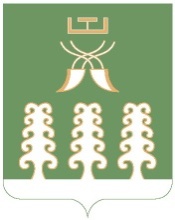 Администрация сельского поселения Нуреевский сельсовет муниципального районаШаранский районРеспублики Башкортостанул.Центральная, д.18, с. Нуреево Шаранский район, Республика Башкортостан 452633          тел.(34769) 2-35-40 e-mail: nurss@yandex.ruhttp://www.nureevo.ru.ИНН 0251000824, ОГРН 1020200609923